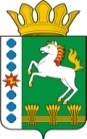 КОНТРОЛЬНО-СЧЕТНЫЙ ОРГАН ШАРЫПОВСКОГО РАЙОНАКрасноярского краяЗаключениена проект Постановления администрации Холмогорского сельсовета Шарыповского района «О внесении изменений и дополнений в Постановление администрации Холмогорского сельсовета  от 30.10.2013 № 294 «Об утверждении муниципальной программы «Обеспечение транспортной доступности и коммунальными услугами граждан»  (в ред. от 06.12.2019 № 472-п, от 13.04.2020 № 107-п)05 августа 2020 год 						      		       № 78Настоящее экспертное заключение подготовлено Контрольно – счетным органом Шарыповского района на основании ст. 157 Бюджетного  кодекса Российской Федерации, ст. 9 Федерального закона от 07.02.2011 № 6-ФЗ «Об общих принципах организации и деятельности контрольно – счетных органов субъектов Российской Федерации и муниципальных образований», ст. 15 Решения Шарыповского районного Совета депутатов от 20.09.2012 № 31/289р «О внесении изменений и дополнений в Решение Шарыповского районного Совета депутатов от 21.06.2012 № 28/272р «О создании Контрольно – счетного органа Шарыповского района» (в ред. от 20.03.2014 № 46/536р, от 25.09.2014 № 51/573р, от 26.02.2015 № 56/671р, от 09.11.2017 № 19/197р), пункт 1.2.3 Соглашения от 20.01.2015 «О передаче Контрольно-счетному органу Шарыповского района полномочий Контрольно-счетного органа Холмогорского сельсовета по осуществлению внешнего муниципального финансового контроля», соглашение о передаче Контрольно – счетному органу Шарыповского района полномочий Контрольно – счетного органа Холмогорского сельсовета по осуществлению внешнего муниципального финансового контроля, соответствии со стандартом организации деятельности Контрольно – счетного органа Шарыповского района СОД 2 «Организация, проведение и оформление результатов финансово – экономической экспертизы проектов Решений Шарыповского районного Совета депутатов и нормативно – правовых актов по бюджетно – финансовым вопросам и вопросам использования муниципального имущества и проектов муниципальных программ» утвержденного приказом Контрольно – счетного органа Шарыповского района от 16.12.2013 № 29Представленный на экспертизу проект Постановления администрации Холмогорского сельсовета Шарыповского района «О внесении изменений в Постановление администрации Холмогорского сельсовета  от 30.10.2013 № 294  «Об утверждении муниципальной программы «Обеспечение транспортной доступности и коммунальными услугами граждан» (в ред. от 06.12.2019 № 472-п, от 13.04.2020 № 107-п)  направлен в Контрольно – счетный орган Шарыповского района 04 августа 2020 года. Разработчиком данного проекта Программы является администрация Холмогорского сельсовета.Основанием для разработки муниципальной программы является:- статья 179 Бюджетного кодекса Российской Федерации;- постановление администрации Холмогорского сельсовета от 29.07.2013 № 207 «Об утверждении Порядка принятия решений о разработке муниципальных программ Холмогорского сельсовета, их формировании и реализации»;- распоряжение администрации Холмогорского сельсовета от 29.07.2013  № 16 «Об утверждении перечня муниципальных программ Холмогорского сельсовета».Ответственный исполнитель муниципальной программы администрация Холмогорского сельсовета.Соисполнитель муниципальной программы отсутствует.Перечень подпрограмм муниципальной программы:Модернизация, реконструкция и капитальный ремонт объектов коммунальной инфраструктуры, жилья и благоустройства территории.Проведение мероприятий, направленных на сохранение и улучшение транспортно-эксплуатационного состояния улично - дорожной сети сельского поселения.Обращение с твердыми, бытовыми, промышленными и биологическими отходами на территории поселения.Цель муниципальной программы - повышение качества предоставления жилищно - коммунальных услуг населению и улучшение транспортно-эксплуатационного состояния дорог местного значения;Мероприятие проведено 05 августа  2020 года.В ходе подготовки заключения Контрольно – счетным органом Шарыповского района были проанализированы следующие материалы:- Постановление администрации Холмогорского сельсовета Шарыповского района «О внесении изменений в Постановление администрации Холмогорского сельсовета  от 30.10.2013 № 294  «Об утверждении муниципальной программы «Обеспечение транспортной доступности и коммунальными услугами граждан»  (в ред. от 06.12.2019 № 472-п, от 13.04.2020 № 107-п);- паспорт муниципальной программы «Обеспечение транспортной доступности и коммунальными услугами граждан».Рассмотрев представленные материалы к проекту Постановления установлено следующее:В соответствии с проектом Постановления происходит изменение по строке (пункту) «Информация по ресурсному обеспечению программы, в том числе в разбивке по источникам финансирования, по годам реализации программы».После внесения изменений строка  будет читаться:Увеличение бюджетных ассигнований по муниципальной программе «Обеспечение транспортной доступности и коммунальными услугами граждан» в сумме 606 847,00 руб. (2,01%), в том числе:- увеличение за счет средств федерального  бюджета в сумме 133 143,00 руб. (100,00%);- увеличение за счет средств краевого бюджета в сумме 52 851,00 руб. (0,40%);- уменьшение за счет средств районного бюджета в сумме 420 853,00 руб. (11,04%);Вносятся изменения в  подпрограмму «Модернизация, реконструкция и капитальный ремонт объектов коммунальной инфраструктуры, жилья и благоустройства территории» муниципальной программы, после внесения изменений в подпрограмму строка «Объемы и источники финансирования подпрограммы» будет читаться:По подпрограмме «Модернизация, реконструкция и капитальный ремонт объектов коммунальной инфраструктуры, жилья и благоустройства территории» увеличение бюджетных ассигнований в сумме 606 847,00 руб. (4,34%), в том числе:за счет средств федерального бюджета в сумме 133 143,00 руб. (100,00%) по мероприятию 3.1 «Обустройство и восстановление воинских захоронений  планируется обустройство и восстановление воинских захоронений в с.Береш»;за счет средств краевого бюджета в сумме 52 851,00 руб. (100,00%), из них: в сумме 44 381,00 руб. по мероприятию 3.1 «Обустройство и восстановление воинских захоронений  планируется обустройство и восстановление воинских захоронений в с.Береш» и в сумме 8 840,00 руб. по мероприятию 2.11 «Содействие развитию налогового потенциала»;за счет средств районного бюджета в сумме 420 853,00 руб. (100,00%), из них: в сумме 411 977,00 руб. по мероприятию 1.5 «Решение неотложных вопросов в сфере жилищно – коммунального хозяйства» и в сумме 8 876,00 руб. по мероприятию 3.1 «Обустройство и восстановление воинских захоронений  планируется обустройство и восстановление воинских захоронений в с.Береш».Перераспределены бюджетные ассигнования на основании уведомлений администрации Шарыповского района от 24.03.2020 №  39 и от 26.06.2020 № 49 по следующим мероприятиям:  - в сумме 169 058,40 руб. с мероприятия 2.9 «Предоставление иных межбюджетных трансфертов бюджету муниципального района на исполнение переданных полномочий на строительство жилья, предоставляемого молодым семьям и молодым специалистам по договору найма жилого помещения» на мероприятие 2.1 «Благоустройство территории (содержание и ремонт уличного освещения»;- в сумме 448 055,00 руб. с мероприятия 1.2 «Текущий ремонт сетей холодного водоснабжения в с.Холмогорское» на мероприятие 1.4 «Текущий ремонт сетей холодного водоснабжения в с.Холмогорское».Контрольно – счетный орган Шарыповского района предлагает утвердить проект Постановления администрации Холмогорского сельсовета Шарыповского района «О внесении изменений и дополнений в Постановление администрации Холмогорского сельсовета  от 30.10.2013 № 294  «Об утверждении муниципальной программы «Обеспечение транспортной доступности и коммунальными услугами граждан» (в ред. от 06.12.2019 № 472-п, от 13.04.2020 № 107-п).Аудитор 	Контрольно – счетного органа						И.В. ШмидтИнформация по ресурсному обеспечению программы, в том числе в разбивке по источникам финансирования, по годам реализации программы Предыдущая редакция Предлагаемая редакция (проект Постановления)Информация по ресурсному обеспечению программы, в том числе в разбивке по источникам финансирования, по годам реализации программы Планируемое финансирование программных мероприятий  составляет 30 246 025,74 руб., в том числе по годам:2020 год -  11 743 344,74 руб.;2021 год – 9 314 174,00 руб.;2022 год – 9 188 507,00 руб.за счет средств федерального бюджета 0,00 руб., из них:2020 год – 0,00 руб.;2021 год – 0,00 руб.;2022 год – 0,00 руб.за счет средств краевого бюджета 13 289 547,00 руб., из них:2020 год – 4 213 880,00 руб.;2021 год – 4 513 117,00 руб.;2022 год – 4 562 550,00 руб.за счет средств районного бюджета 420 400,00 руб., из них:2020 год – 210 200,00 руб.;2021 год – 210 200,00 руб.;2022 год – 0,00 руб.за счет средств бюджета поселения  16 536 078,74 руб. из них:2020 год – 7 319 264,74 руб.;2021 год – 4 590 857,00 руб.;2022 год – 4 625 957,00 руб.Планируемое финансирование программных мероприятий  составляет 30 852 872,74 руб., в том числе по годам:2020 год -  12 350 191,74 руб.;2021 год – 9 314 174,00 руб.;2022 год – 9 188 507,00 руб.за счет средств федерального бюджета 133 143,00 руб., из них:2020 год – 133 143,00 руб.;2021 год – 0,00 руб.;2022 год – 0,00 руб.за счет средств краевого бюджета 13 342 398,00 руб., из них:2020 год – 4 266 731,00 руб.;2021 год – 4 513 117,00 руб.;2022 год – 4 562 550,00 руб.за счет средств районного бюджета 841 253,00 руб., из них:2020 год – 631 053,00 руб.;2021 год – 210 200,00 руб.;2022 год – 0,00 руб.за счет средств бюджета поселения  16 536 078,74 руб. из них:2020 год – 7 319 264,74 руб.;2021 год – 4 590 857,00 руб.;2022 год – 4 625 957,00 руб. Объемы и источники финансирования подпрограммы  Предыдущая редакция подпрограммы Предлагаемая редакция подпрограммы(Проект Постановления) Объемы и источники финансирования подпрограммы  Общий объем бюджетных ассигнований на реализацию подпрограммы  составит  13 994 081,01 руб., в том числе:за счет средств федерального бюджета 0,00 руб. из них:2020 год – 0,00 руб.;2021 год – 0,00 руб.;2022 год – 0,00 руб.за счет средств федерального бюджета 0,00 руб. из них:2020 год – 0,00 руб.;2021 год – 0,00 руб.;2022 год – 0,00 руб.за счет средств районного бюджета 0,00 руб. из них:2020 год – 0,00 руб.;2021 год – 0,00 руб.;2022 год – 0,00 руб.за счет средств бюджета поселения          13 994 081,01 руб., из них:2020 год – 6 495 567,01 руб.;2021 год – 3 749 257,00 руб.;2022 год – 3 749 257,00 руб.Общий объем бюджетных ассигнований на реализацию подпрограммы  составит  14 600 928,01 руб., в том числе:за счет средств федерального бюджета 133 143,00 руб. из них:2020 год – 133 143,00 руб.;2021 год – 0,00 руб.;2022 год – 0,00 руб.за счет средств федерального бюджета 52 851,00 руб. из них:2020 год – 52 851,00 руб.;2021 год – 0,00 руб.;2022 год – 0,00 руб.за счет средств районного бюджета 420 853,00 руб. из них:2020 год – 420 853,00 руб.;2021 год – 0,00 руб.;2022 год – 0,00 руб.за счет средств бюджета поселения          13 994 081,01 руб., из них:2020 год – 6 495 567,01 руб.;2021 год – 3 749 257,00 руб.;2022 год – 3 749 257,00 руб.